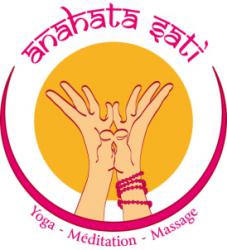 Nom et Prénom : 												Date de naissance :Adresse :E-mail :															Téléphone portable :Style de Yoga :													Années de pratique :Autres activités physiques/sportives pratiquées, type et fréquence :Problème (dos, articulations, tension…) ou autre à signaler. Qu’est-ce que cela vous empêche de faire?Vos attentes concernant ce stage :Je réserve une place pour le stage Yoga les fondamentaux du 27 au 31 juillet 2020 et verse un acompte de 100€ à réception de ce document.* En cas d'annulation de la part de Anahata Sati, les sommes versées seront remboursées ou vos chèques détruits si pas encaissés.* Le solde du stage devra être payé le 1er jour du stage au plus tard. En cas de désistement de votre part, aucun remboursement ne sera effectué. Les stages ne sont ni modifiables ni échangeables.* La responsabilité des organisateurs ne pourra être engagée en aucun cas pour tout préjudice corporel ou matériel. Vous prendrez soin d'être couvert par votre compagnie d'assurance personnelle.N'oubliez pas votre tapis et supports de yoga si vous en avez.Je déclare avoir pris connaissance et avoir accepté de manière inconditionnelle les présentes Conditions Générales d'Inscription –Réservation.Date et Signature. 